ProiectGUVERNUL REPUBLICII MOLDOVAH O T Ă R Î R Enr. _____din _____________________ 2017Chişinăucu privire la aprobarea Regulamentului pentru darea în exploatare a obiectelor industriale periculoase În scopul executării prevederilor art.10 alin.(3) din Legea nr.116 din 18 mai 2012 privind securitatea industrială a obiectelor industriale periculoase (republicată în Monitorul Oficial al Republicii Moldova, 2017, nr.40-49, art.83), GuvernulHOTĂRĂŞTE:1. Se aprobă Regulamentul  pentru darea în exploatare a obiectelor industriale periculoase conform anexei 1.2. Controlul asupra executării prezentei hotărîri se pune în sarcina Ministerului Economiei.Prim-ministru                                                                                    Pavel FILIPContrasemnează: Viceprim-ministru, 				                      Octavian CALMÎCministrul economieiMinistrul Afacerilor Interne                                                                 Alexandru JIZDANMinisterul Dezvoltării Regionale 					  Vasile BÎTCĂ și Construcțiilor Aprobat prin Hotărîrea Guvernului                                                                                                          nr.______din_______2017REGULAMENT  pentru darea în exploatare a obiectelor industriale periculoaseI. PREVEDERI GENERALE 1. Regulamentul pentru darea în exploatare a obiectelor industriale periculoase (în continuare - Regulament) stabileşte modul și cerinţele specifice pentru darea în exploatare pentru categoriile de obiecte industriale periculoase, pentru a asigura un nivel ridicat de protecţie a intereselor publice, cum ar fi sănătatea, securitatea populaţiei şi protecţia mediului înconjurător.           2. Actul de predare-recepţie reprezintă documentul prin care comisia de recepţie declară că obiectul industrial periculos poate fi dat în exploatare (folosinţă). Forma şi conţinutul actului de predare-recepţie este prevăzut în anexa nr.1 la prezentul Regulament. 3. Prin actul de predare-recepţie se atestă faptul că executantul lucrărilor de construcţie-montare a obiectului industrial periculos şi-a îndeplinit obligaţiile în conformitate cu prevederile contractului şi ale documentaţiei de execuţie, asumîndu-şi, totodată, pentru lucrările executate răspunderea prevăzută de lege. 4. În sensul prezentului Regulament se utilizează noțiunile:Certificat de expertiză, documentație tehnică, documente normativ-tehnice în domeniul securității industriale, obiect industrial periculos, permis de exercitare, reglare,  definite în Legea nr.116 din 18 mai 2012 privind securitatea industrială a obiectelor industriale periculoase;de asemenea noțiunea:beneficiar (investitor) - persoana fizică sau juridică ce a încheiat contractul de executare a lucrărilor de construcţie-montare a obiectului industrial periculos, supraveghează mersul îndeplinirii lucrărilor şi preia obiectul.          5. Recepţia se efectuează prin acordul părţilor. În cazul cînd părţile nu ajung la un asemenea acord pentru soluționarea divergenţelor ivite cu ocazia încheierii actului de predare-recepţie, ele se pot adresa instanţei judecătoreşti competente. II. RECEPŢIA LA TERMINAREA LUCRĂRILOR 6. Înainte de darea în exploatare a obiectului industrial periculos, executantul asigură finisarea lucrărilor de construcţie-montare şi efectuarea lucrărilor de reglare şi punere în funcţiune a instalaţiilor tehnice şi a sistemelor tehnologice utilizate la obiectul industrial periculos și efectuarea lucrărilor de protecţie, după caz.7. Reglarea şi punerea în funcţiune a instalaţiilor tehnice şi a sistemelor tehnologice utilizate în cadrul obiectelor industriale periculoase se efectuează de către beneficiar sau de către agentul economic specializat, în cazul deţinerii de către acesta a avizului pozitiv de expertiză eliberat de organismul de expertiză în domeniul securităţii industriale, sau de către agenţi economici specializaţi. 8. Agentul economic efectuează lucrările de reglare a instalaţiilor tehnice şi a sistemelor tehnologice utilizate în cadrul obiectului industrial periculos în urma notificării organului de control şi supraveghere tehnică de stat cu cel puţin 7 zile lucrătoare pînă la începerea lucrărilor respective. 9. La notificarea privind efectuarea lucrărilor de reglare a instalaţiilor tehnice şi a sistemelor tehnologice, agentul economic anexează următoarele documente:1) copia avizului pozitiv de expertiză eliberat de organismul de expertiză în domeniul securităţii industriale; sau2) copia contractului la executarea lucrărilor de reglare cu agentul economic specializat.10. Responsabilitatea pentru notificare o poartă beneficiarul sau agentul economic specializat, în condiţiile pct.7 al prezentului Regulament. Datele indicate în notificare trebuie să corespundă cu datele din documentele în baza cărora se completează notificarea.11. Rezultatele lucrărilor de reglare a instalaţiilor tehnice şi a sistemelor tehnologice se includ într-un raport şi se păstrează de către beneficiar.12. Comisia de recepţie va fi desemnată de către executorul lucrărilor într-o componenţă de cel puţin 3 persoane. În componenţa comisiei vor fi incluşi reprezentantul Inspectoratului Principal de Stat pentru Supravegherea Tehnică a Obiectelor Industriale Periculoase, proiectantului şi beneficiarul lucrărilor.            13. În comisia de recepţie pentru obiectele din domeniul  chimic şi tehnologic se va include şi reprezentantul Serviciului Protecţiei Civile şi Situaţiilor Excepţionale. 14. Reprezentantul executantului va fixa data începerii recepţiei în maximum 10 zile calendaristice de la finalizarea lucrărilor de construcţie-montare şi o va comunica membrilor comisiei de recepţie.15. Proiectantul, în calitate de autor al proiectului obiectului industrial periculos, va întocmi şi va prezenta comisiei de recepţie punctul său de vedere privind execuţia de facto a lucrărilor de construcție-montare.  16. Comisia de recepţie funcţionează în componenţă deplină, sau fiecare membru al comisiei va lucra separat în cadrul termenului stabilit de preşedintele acesteia care este numit de investitor. La întrunirea de totalizare, hotărîrea comisiei se va adopta cu semnarea actului de predare-recepție de către toţi membrii comisiei.   17. Comisia de recepţie verifică: 1) respectarea cerințelor din documentația de proiect care se va face prin cercetarea vizuală a obiectului; 2) executarea lucrărilor în conformitate cu prevederile documentelor normative în construcţie şi documentele normativ-tehnice în domeniul securităţii industriale;3) cerinţele specifice stipulate la anexa nr.2 a prezentului Regulament.18. La terminarea examinării, comisia îşi va consemna obiecţiile şi concluziile în actul de predare-recepţie care se va întocmi după modelul prezentat în anexa nr.1 la prezentul Regulament şi îl va înainta executorului lucrărilor, recomandarea de admitere cu sau fără obiecţii a recepţiei, amînarea sau respingerea ei. 19. Comisia de recepţie recomandă admiterea recepţiei în cazul în care nu există obiecţii sau în situaţiile cînd cele care s-au consemnat nu sînt de natură să afecteze utilizarea obiectului conform destinaţiei sale. 20. Comisia de recepţie recomandă amînarea recepţiei în cazul cînd:  1) se constată lipsa sau nefinalizarea unor lucrări prevăzute de documentaţia de proiect;  2) construcţia prezintă vicii a căror remediere este de durată şi care, dacă nu ar fi făcută, ar pune în pericol viaţă şi sanătatea oamenilor. 3) există în mod justificat dubii cu privire la calitatea lucrărilor şi este nevoie de încercări suplimentare şi expertize pentru a le clarifica; 4) obiectul a fost construit cu abateri de la documentaţia de execuţie; 21. Comisia de recepţie recomandă respingerea recepţiei obiectului dacă constată vicii care nu pot fi înlăturate şi care, prin natura lor, împiedică realizarea cerinţelor de securitate la obiectul verificat, caz în care se impun expertize, reproiectări, refaceri de lucrări, precum şi în cazul cînd obiectul a fost construit fără proiect.          22. Cerințele la darea în exploatare specifice fiecărei categorii de obiecte industriale periculoase inclusiv documentele solicitate de către comisia de recepție sunt expuse în anexa nr.2 a Regulamentului.   23. Situaţiile de absenţă a unor persoane sau delegaţi convocaţi şi/sau de refuz de semnare a actului de predare-recepţie se va consemna în actul de predare-recepţie. 24. Preşedintele comisiei de recepţie va prezenta investitorului actul de predare-recepţie cu observaţiile sau obiecţiile participanţilor şi cu recomandările comisiei.25. În cazul cînd admiterea recepţiei se face cu obiecţii, în actul de predare-recepţie se va indica în mod expres acțiunile care urmează să le întreprinde executantul lucrărilor.  26. Data recepţiei este data semnării de comisia de recepţie a actului de predare-recepţie, cu sau fără obiecţii. III. DISPOZIŢII FINALE27. Cheltuielile de încercări suplimentare se plătesc de către partea care a avut iniţiativa efectuării lor. În situaţiile în care, în urma rezultatelor nefavorabile ale încercărilor, se stabileşte o culpă, cheltuielile respective se suportă de către partea în culpă. Cheltuielile de expertiză sau cele ocazionate de asistenţa unui expert se plătesc de partea care a avut iniţiativa convocării expertului şi se suportă de partea în culpă. 28. La decizia beneficiarului recepția construcțiilor și instalațiilor aferente poate fi efectuată concomitent cu recepția și darea în exploatare a obiectelor industriale periculoase. 		Anexa nr.2 la regulamentul pentru  darea în exploatare a obiectelor industriale periculoaseAnexa nr.1 la regulamentul pentru  darea în exploatare  a obiectelor industriale periculoaseAct de predare-recepţie Nr. _______ din ____________         1 . La obiectul ______________________________________________________________     __________________________________________ montat conform documentaţiei de proiect nr. ________din _________20___         elaborat de  _________________________________________________________________________________________________________  şi                                (se indică denumirea întreprinderii care a elaborat proiectul)pentru lucrările de ____________________________________________________________________________________________________________________________                                                                                            (se indică lucrările desfăşurate la obiectul industrial periculos )              Lucrările de construcție-montare au fost executate de ___________________________________________                                                                                                                        (se indică denumirea întreprinderii)2. Comisia de recepţie şi-a desfăşurat activitatea în intervalul ______________________, fiind formată din: _______________________________________________________________________________________ _______________________________________________________________________________________ _______________________________________________________________________________________ (numele, prenumele) 3. Au mai participat la recepţie: ____________________________________________ __________________________________________Act de predare-recepţie Nr. _______ din ____________         1 . La obiectul ______________________________________________________________     __________________________________________ montat conform documentaţiei de proiect nr. ________din _________20___         elaborat de  _________________________________________________________________________________________________________  şi                                (se indică denumirea întreprinderii care a elaborat proiectul)pentru lucrările de ____________________________________________________________________________________________________________________________                                                                                            (se indică lucrările desfăşurate la obiectul industrial periculos )              Lucrările de construcție-montare au fost executate de ___________________________________________                                                                                                                        (se indică denumirea întreprinderii)2. Comisia de recepţie şi-a desfăşurat activitatea în intervalul ______________________, fiind formată din: _______________________________________________________________________________________ _______________________________________________________________________________________ _______________________________________________________________________________________ (numele, prenumele) 3. Au mai participat la recepţie: ____________________________________________ __________________________________________(numele, prenumele)(calitatea)         4. Constatările comisiei de recepţie: 1) lista lucrărilor de construcţie-montare care nu au fost executate  _________________________________________________________________________________________2) în lucrările care nu au respectat prevederile documentaţie de proiect ______________________________5. Comisia de recepţie, în urma constatărilor făcute, propune: _______________________________________________________________________________________ _______________________________________________________________________________________ 6. Comisia de recepţie motivează propunerea făcută prin: _______________________________________________________________________________________ _______________________________________________________________________________________ _______________________________________________________________________________________ _______________________________________________________________________________________ 7. Comisia de recepţie recomandă următoarele: _______________________________________________________________________________________ _______________________________________________________________________________________ _______________________________________________________________________________________ _______________________________________________________________________________________ 8. Prezentul act a fost încheiat astăzi ___________ la _________________ în ______________ exemplare.          4. Constatările comisiei de recepţie: 1) lista lucrărilor de construcţie-montare care nu au fost executate  _________________________________________________________________________________________2) în lucrările care nu au respectat prevederile documentaţie de proiect ______________________________5. Comisia de recepţie, în urma constatărilor făcute, propune: _______________________________________________________________________________________ _______________________________________________________________________________________ 6. Comisia de recepţie motivează propunerea făcută prin: _______________________________________________________________________________________ _______________________________________________________________________________________ _______________________________________________________________________________________ _______________________________________________________________________________________ 7. Comisia de recepţie recomandă următoarele: _______________________________________________________________________________________ _______________________________________________________________________________________ _______________________________________________________________________________________ _______________________________________________________________________________________ 8. Prezentul act a fost încheiat astăzi ___________ la _________________ în ______________ exemplare. Comisia de recepţie:Specialişti:Preşedinte:__________________________________ ___________________________________________ Membri:_____________________________________ ___________________________________________ (numele, prenumele, semnătura)Preşedinte:__________________________________ ___________________________________________ Membri:_____________________________________ ___________________________________________ (numele, prenumele, semnătura)10. Obiectul: ______________________________________________________________________ este.10. Obiectul: ______________________________________________________________________ este.TRANSMISĂ: EXECUTANTUL: "_____"________________________20L.Ş.______________________________ (semnătura)PRIMITĂ: BENEFICIARUL: "____"__________________________20 L.Ş._______________________________ (semnătura)N/o  Cerințele la darea în exploatare a obiectelor industriale periculoase  Cerințele la darea în exploatare a obiectelor industriale periculoaseI. Domeniul chimic și tehnologicI. Domeniul chimic și tehnologicI. Domeniul chimic și tehnologic1La obiectele la care se folosesc substanţe cu pericol de inflamabilitate, substanţe toxice și  obiecte de prelucrare şi păstrare a produselor cerealiere, comisia de recepție verifică  1) corespunderea lucrărilor de construcție montare cu documentația tehnică; 2) lista materialelor, utilajelor, instalațiiilor însoţite de certificate care atestă conformitatea acestora și care au fost utilizate la contrucție-montare;3) actul care confirmă funcționarea sistemelor de ventilare, automatizare și control;  4) actul de măsurare a rezistenţei instalaţiei de legare la pămînt; 5) permisele de exercitare pentru personalul de exploatare. 2La obiectele de prelucrare şi păstrare a produselor cerealiere, comisia de recepție verifică  1) corespunderea lucrărilor de construcție montare cu documentația tehnică; 2) lista materialelor, utilajelor, instalațiiilor însoţite de certificate care atestă conformitatea acestora și care au fost utilizate la contrucție-montare;3) actul care confirmă funcționarea sistemelor de ventilare, automatizare și control;  4) actul de măsurare a rezistenţei instalaţiei de legare la pămînt;5) permisele de exercitare pentru personalul de exploatare. II. Instalații sub presiune și mecanisme de ridicatII. Instalații sub presiune și mecanisme de ridicatII. Instalații sub presiune și mecanisme de ridicat3La recepția cazanelor de abur, inclusiv cazane-boilere, supraîncălzitoare cu abur şi economizoare autonome cu presiunea de peste 0,07 MPa (0,7 kgf/cm2), cazane de apă fierbinte şi economizoare autonome cu temperatura apei mai mare de 115°C, comisia verifică. 1) corespunderea lucrărilor de construcție montare cu documentația tehnică; 2) lista materialelor, utilajelor, instalațiiilor însoţite de certificate care atestă conformitatea acestora și care au fost utilizate la contrucție-montare;3) actul care confirmă funcționarea sistemelor de ventilare, automatizare și control;  4) actul de măsurare a rezistenţei instalaţiei de legare la pămînt;5) corespunderea regimului chimic și de apă a cazanului;6) raport privind rezultatele lucrărilor de reglare și încercărilor în complex;7) permisele de exercitare pentru personalul de exploatare. 4La recepția recipientelor care funcţionează sub presiune, comisia verifică.  1) corespunderea lucrărilor de construcție montare cu documentația tehnică; 2) lista materialelor, utilajelor, instalațiiilor însoţite de certificate care atestă conformitatea acestora și care au fost utilizate la contrucție-montare;3) actul care confirmă funcționarea sistemelor de   automatizare și control;  4) actul de măsurare a rezistenţei instalaţiei de legare la pămînt;5) permisele de exercitare pentru personalul de exploatare. 5La recepția conductelor de abur cu presiunea ce depăşeşte 0,07 Mpa (0,7 kgf/cm2) şi conducte de apă fierbinte cu o temperatură mai mare de 115°C, comisia verifică. 1) corespunderea lucrărilor de construcție montare cu documentația tehnică; 2) lista materialelor, utilajelor, instalațiiilor însoţite de certificate care atestă conformitatea acestora și care au fost utilizate la contrucție-montare;3) permisele de exercitare pentru personalul de exploatare. 6La recepția macaralelor, comisia verifică. 1) corespunderea lucrărilor de construcție montare cu documentația tehnică; 2) actul de racordare la rețeaua electrică cu prezenţa întrerupătorului principal;3) corespunderea culorilor specifice a părților periculoase ale macaralei;4) certificatul privind calitatea montării macaralei semnat de montator și organizația de construcție;5) actul privind verificarea izolației echipamentului electric, conductoarelor electrice și prizei de pămînt  după montare pe un loc nou a macaralei;6) raport privind rezultatele lucrărilor de reglare și încercărilor în complex;7) permisele de exercitare pentru personalul de exploatare.7La recepția ascensoarelor, comisia verifică   1) declaraţia de conformitate a ascensorului, întocmită de instalator şi declaraţiile de conformitate ale componentelor de siguranță, întocmite de producător;2) actul de măsurare a rezistenţei instalaţiei de legare la pămînt;3) certificatul de inspecție finală a ascensorului;4) documentaţia tehnică a ascensorului;5) permisele de exercitare pentru personalul de exploatare.8La recepția escalatoarelor, comisia verifică1) corespunderea lucrărilor de construcție montare cu documentația tehnică; 2) declaraţia de conformitate ale componentelor de siguranță, întocmite de producător; 3) actul de măsurare a rezistenţei instalaţiei de legare la pămînt;4) permisele de exercitare pentru personalul de exploatare. 9La recepția turlelor, comisia verifică 1) corespunderea instalației cu documentația tehnică; 2) certificatul de expertiză pentru turlele cu termenul normativ de exploatare depășit; 3) permisele de exercitare pentru personalul de exploatare. III. În domeniul folosirii subsolului III. În domeniul folosirii subsolului III. În domeniul folosirii subsolului 10La recepția fabricilor de îmbogăţire de minerale, comisia verifică   1) corespunderea lucrărilor de construcție montare cu documentația tehnică; 2) actul de măsurare a rezistenţei instalaţiei de legare la pămînt;3) prezența schemelor aprobate, de alimentare a fabricii (instalației) cu energie electrică;4) permisele de exercitare pentru personalul de exploatare. 11La recepția depozitelor de materiale explozive, comisia verifică  1) cartea tehnică a depozitului de materiale explozive;2) planul de localizare și lichidare a avariilor, coordonat cu Serviciul Protecției Civile și Situațiilor Excepționale;3) actul de măsurare a rezistenţei instalaţiei de legare la pămînt.4) permisele de exercitare pentru personalul de exploatare. 12La recepția instalaţiilor tehnice la efectuare a lucrărilor de forare cu adîncimea de peste 100 de metri, comisia verifică1) proiectul de instalare a utilajului și mecanismelor, precum și amenajarea teritoriului;2) actul de pregătire a echipei  pentru lansarea lucrărilor de forare;3) actul de măsurare a rezistenţei instalaţiei de legare la pămînt;4) permisele de exercitare pentru personalul de exploatare. IV. În domeniul alimentării cu gazeIV. În domeniul alimentării cu gazeIV. În domeniul alimentării cu gaze13La recepția obiectelor din domeniul sistemelor de alimentare cu gaze, comisia verifică:permisele de exercitare pentru personalul de exploatare;documentația elaborată conform prevederilor actelor normative în construcție NCM G.05.01:2014 sisteme de distribuție a gazelor și BCH 012-88 cтроительство магистральных и промысловых трубопроводов. kонтроль качества и приемка работ.La recepția obiectelor din domeniul sistemelor de alimentare cu gaze, comisia verifică:permisele de exercitare pentru personalul de exploatare;documentația elaborată conform prevederilor actelor normative în construcție NCM G.05.01:2014 sisteme de distribuție a gazelor și BCH 012-88 cтроительство магистральных и промысловых трубопроводов. kонтроль качества и приемка работ.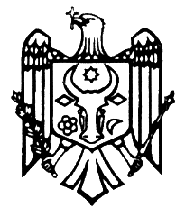 